THIÊN ĐƯỜNG DU LỊCH BIỂN ĐẢOPHÚ QUỐC ĐẢO NGỌC VIỆT NAM(03 NGÀY 02 ĐÊM, Khởi hành vào thứ 6 hàng tuần)Tham quan Đông đảo Phú Quốc: vườn tiêu, Suối Tranh, làng chài cổ Hàm Ninh…Câu cá, lặn ngắm san hôTham quan Di tích lịch sử Nhà tù Phú QuốcNgày 1 : HỒ CHÍ MINH  DINH CẬU PHÚ QUỐC 		  (Ăn trưa, chiều)06:00: Hướng dẫn viên Công Ty  đón và làm thủ tục đáp chuyến bay đi Phú Quốc tại ga quốc nội sân bay Tân Sơn Nhất.07:30: Xe và hướng dẫn đón (HDV) đón khách ở sân bay Phú Quốc.Qúy khách tham quan Suối Tranh, dòng suối đẹp như tranh bắt nguồn từ dãy Hàm Ninh, đến với điểm du lịch sinh thái này, du khách có thể tắm suối, đắm mình ở những làn nước trong vắt, mát lạnh. (Tháng 5 đến tháng 11 mới có nước). Tham quan Vườn mật ong11H30: Xe và HDV đưa đoàn đi ăn trưa nhà hàng. Sau đó, Qúy khách về nhận phòng khách sạn nghỉ ngơi.15H00: Quý khách khởi hành tham quan Dinh Bà - Dinh Cậu và tự do dạo chợ đêm thưởng thức các đặc sản của người dân phú quốc. BUỔI TỐI: Qúy khách dùng bữa tối tại Nhà hàng. Sau đó, Quý khách về khách sạn nghỉ ngơi.NGÀY 2 : THAM QUAN KHU VỰC NAM ĐẢO  CÂU CÁ NGẮM SAN HÔ        (Ăn sáng, trưa, chiều)Buổi sáng: Quý khách dùng điểm tâm sáng tại nhà hàng, sau đó xe và hướng dẫn đưa du khách tham quan08H00 :Đoàn bắt đầu tham quan khu vực Nam Đảo – Câu cá, lặn ngắm san hô – Ăn cơm trên tàu Cơ sở ủ rượu vang Sim một đặc sản của hòn Đảo vô cùng nổi tiếng mà ai cũng đều biết đến. Khi đến tham quan, quý khách sẽ được thưởng thức rượu Sim rừng, mật sim và siro sim miễn phí. Đặc biệt tự do dạo và chụp ảnh với vườn sim. Cơ sở nuôi cấy ngọc trai Ngọc Hiền (liên doanh nước ngoài) – một trong những cơ sở ngọc trai lớn nhất Phú Quốc, tìm hiểu về quy trình nuôi trai lấy ngọc và xem mổ trai lấy ngọc tại bàn và tham quan mua sắm các sản phẩm làm từ Trai.10H30 :Đoàn đến Cảng An Thới, lên tầu tham gia câu cá và lặn ngắm san hô. Sau đó đoàn dùng cơm trưa trên tàu. Sau khi kết thúc chương trình trên biển đoàn di chuyển vào (Từ tháng 5 – 10(mùa hè) tàu sẽ nằm khu vực Bãi Sao, thì đoàn sẽ xuống đó, tắm biển và câu cá khu vực Bãi Sao để tránh song. Còn các tháng còn lại sẽ nằm khu vực An Thới)Di tích lịch sử nhà tù Phú Quốc, xem film tư liệu và những hình ảnh biết nói, cảm nhận nỗi đau của các chiến sĩ yêu nước và sống với niềm tự hào dân tộc.Cơ sở nước mắm Phú Quốc thương hiệu hiện đã được bảo hộ trên toàn thế giới. Quý khách sẽ tham quan cơ sở Khải Hoàn/Phụng Hưng với cách ủ truyền thống có lịch sử hơn 100 năm phát triển tại Phú Quốc. Chùa Hộ Quốc một ngôi chùa thuộc thiền viện Trúc Lâm Phái thiền tọa lạc trên đỉnh núi rồng mặt hướng ra biển đông, huyền bí và uy nghi. Đến đây quý khách ngoài viếng chùa cầu an lành còn có thể tận hưởng không khí mát mẻ, có cho mình những bức ảnh kỷ niệm tuyệt vời nhất. Buổi tối: Qúy khách ăn tối thị trấn Dương Đông, sau đó đoàn tự do dạo ra chợ đêm Dinh Cậu tham quan, mua sắmNGÀY 3 : TẠM BIỆT PHÚ QUỐC  HỒ CHÍ MINH	     (Ăn sáng, ăn trưa)Buổi Sáng: Đoàn dùng điểm tâm sáng tại nhà hàng và thư giãn tự do tắm biển.Buổi trưa: Qúy khách làm thủ tục trả phòng. Xe đưa và hướng dẫn đưa du khách dùng bữa trưaBuổi chiều: Qúy khách khởi hành tham quan chương trình Đông đảo:   Vườn tiêu Phú Quốc là vườn tiêu lớn nhất ĐBSCL và được mệnh danh là “Vương quốc hồ tiêu” nổi tiếng chắc hạt, thơm ngon. Chùa Sư Muôn tọa lạc trên núi Điện Tiên với bóng cây Khơ Nia 200 năm tuổi sừng sững, bên dưới là tượng phật Thích Ca và nghe kể về nhà sư Nguyễn Kim Muôn (1892- 1946) người sáng lập chùa.Làng chài cổ Hàm Ninh nằm trên bờ biển phía Ðông đảo. Nơi đây nổi tiếng với nghề đánh bắt lưới ghẹ, cá ngựa, hải sâm, hái rong biển. Quý khách có dịp thưởng thức hải sản tươi vừa đánh bắt với giá gốc. Đặc sản ghẹ Hàm Ninh ngay tại bè.15:30: Xe và hướng dẫn đưa quý khách ra sân bay Phú Quốc, làm thủ tục lên máy bay. Kết thúc chuyến đi vui vẻ chia tay hẹn tái ngộ cùng Quý khách trên các chuyến tour trong nước và quốc tế.          Lưu ý : Thứ tự các điểm tham quan trong chương trình có thể thay đổi tùy tình hình thực tế nhưng vẫn đảm bảo đầy đủ  các điểm tham quan !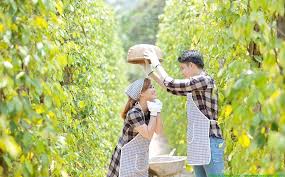 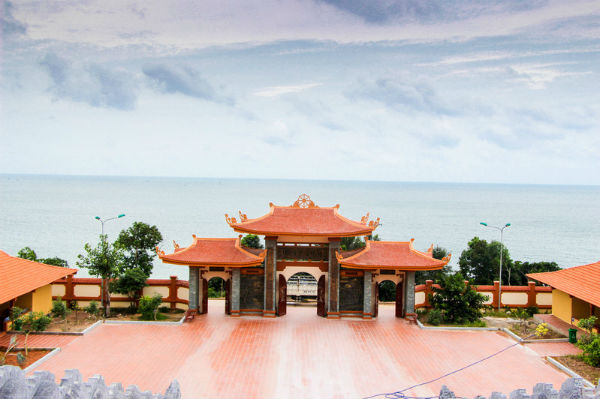 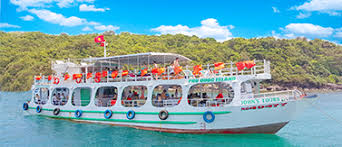 NGÀY KHỞI HÀNHCHUYẾN BAY ĐẸPKHỞI HÀNH THỨ SÁUVỀ NGÀY CHỦ NHẬTBẢNG GIÁ TOUR  TRỌN GÓI/KHÁCH BẢNG GIÁ TOUR  TRỌN GÓI/KHÁCH BẢNG GIÁ TOUR  TRỌN GÓI/KHÁCH NGÀY KHỞI HÀNHCHUYẾN BAY ĐẸPKHỞI HÀNH THỨ SÁUVỀ NGÀY CHỦ NHẬTNgười Lớn
11 tuổi ≤Trẻ Em 
05 tuổi ≤< 11 tuổiTrẻ Em 
02 tuổi ≤< 05 tuổi12/06/202026/06/201910/07/2020BOOKING ĐOÀN 20 CHỖVJ339 SGN-PQC 07:30 - 08:30VJ326 PQC-SGN 15:35 - 16:353.790.0002.790.0001.590.00024/07/202031/07/202007/08/202014/08/202021/08/202028/08/2020BOOKING ĐOÀN 20 CHỖVJ339 SGN-PQC 07:30 - 08:30VJ326 PQC-SGN 15:35 - 16:354.990.0003.990.0002.790.00011/09/202025/09/202009/10/202023/10/202006/11/202020/11/202004/12/202018/12/2020BOOKING ĐOÀN 20 CHỖVJ339 SGN-PQC 07:30 - 08:30VJ326 PQC-SGN 15:35 - 16:353.790.0002.790.0001.590.000PHỤ THUPHỤ THUPHÒNG ĐƠNPHÒNG ĐƠN800.000TIÊU CHUẨN DỊCH VỤTIÊU CHUẨN DỊCH VỤVẬN CHUYỂN:Vé máy bay và hành lý khứ hồi (7kg xách tay + 20kg kí gửi) SGN//PQC hãng hàng không VietJet Air.Xe 16-45 chổ đời mới chuyên phục vụ khách du lịch, máy lạnh suốt tuyến, tài xế nhiều năm kinh nghiệm..ĂN UỐNGĂn sáng: Đoàn dùng 2 bữa buffet sáng buffet tự chọn nếu ở tiêu chuẩn khách sạn từ 2 sao trở lên.Ăn Chính: 05 bữa thực đơn phong phú từ 5-6 món/bữa ănLƯU TRÚKhách sạn 3 sao tiêu chuẩn 2 người/phòng. Trường hợp khách có nhu cầu phòng 3 hoặc 4 sẽ được bố trí theo yêu cầu của khách.THAM QUANQuý khách được bao vé tham quan vào cổng Khu Du Lịch các điểm có trong chương trình.HƯỚNG DẪN VIÊNVui vẻ, nhiệt tình, nhiều kinh nghiệm, nói tiếng việt phục vụ đoàn suốt tuyến.Nón du lịch, nước suối mỗi ngày.BẢO HIỂMQuý khách được tham gia bảo hiểm khi đi Du Lịch, mức bồi thường tối đa: 20.000.000 VNĐ/1 trường hợp.VÉ TOUR TRẺ EMTrẻ em từ 02 tuổi đến dưới 05 tuổi: giá tour theo khung giá bên trên (02 vợ chồng được kèm theo 1 trẻ, trẻ Em thứ 2 cần mua theo xuất người lớn để đảm bảo chỗ ngủ phù hợp). Tiêu chuẩn trẻ em có vé máy bay, ghế ngồi trên xe và ngủ chung với Cha Mẹ. Các chi phí ăn uống tham quan có phát sinh gia đình tự lo cho Bé.Trẻ em từ 05 tuổi đến dưới 11 tuổi: giá tour theo khung giá bên trên (02 vợ chồng được kèm theo 1 trẻ, trẻ Em thứ 2 cần mua theo xuất người lớn để đảm bảo chỗ ngủ phù hợp). Tiêu chuẩn trẻ em có vé máy bay, ghế ngồi trên xe và ngủ chung với Cha Mẹ.Em bé dưới 02 tuổi: 500.000 VNĐ/BÉ bao gồm có thuế phí hàng không, bảo hiểm, nhưng 2 vợ chồng chỉ được kèm 01 em bé dưới 02 tuổi, nếu bé thứ 02 tính giá trẻ em theo khung từ 2 đến dưới 5 tuổi. Các chi phí ăn uống tham quan có phát sinh gia đình tự lo cho Bé.Từ 11 tuổi trở lên được xem như người lớn.KHÔNG BAO GỒMChi phí điện thoại cá nhân, ăn uống ngoài chương trìnhThuế VAT 10%.Vé cáp treo, vinpearl, Safari, vé tham quan Trại Chó 50.000 VND/khách       LƯU ÝThứ tự các điểm tham quan trong chương trình có thể thay đổi cho phù hợp với tình hình thực tế.Nhưng không hủy bỏ hoặc thay đổi mà không có sự thỏa thuận với đoàn.Phụ thu phòng đơn: Trường hợp khách lẻ đi 1 mà ko ngủ ghép đoàn được hoặc khách muốn ở riêng 1 phòng.Khách sạn 3 sao: 700.000 vnđ/ khách/ tourĐIỀU KIỆN HỦY/HOÃN TOURĐặt cọc 2.300.000 vnđ khi đăng ký tour, số còn lại thanh toán trước 9 ngày tour khởi hành.Nếu quý khách huỷ vé sau khi đăng kí tour sẽ bị mất 100% tiền cọcNếu quý khách huỷ trước ngày khởi hành 15 ngày: chịu chi phí 50% chi phí tour.Nếu quý khách hủy trước ngày khởi hành 12 ngày: chịu phí 75% chi phí tour.Nếu quý khách huỷ trước  ngày khởi hành 7 ngày, chịu chi phí: 100% chi phí tour.Giai đoạn Lễ/Tết: không hoàn, không hủy, không đổi.